NAME__________________________________________________Minerals NotesStandards:3.3.8.A2: Describe renewable and nonrenewable energy resources3.3.8.A3: Explain how matter on earth is conserved throughout the geological processes over time.3.3.8.A1: Distinguish between physical and chemical weathering.  Compare and contrast the types of energy that drive Earth’s systems.Minerals: How to identify them… YOU AND A PARTNER will come up with 3 ways you can think of to identify a mineral1.______________________________________2.______________________________________3.______________________________________A MINERAL’S APPEARANCE HELPS IDENTIFY ITIn order to identify a mineral you need to observe it properties-the things that identify it.There are 5 main properties that we use to identify.
There are many minor properties that can also help id a mineral.Mineral Property #1
Color and StreakThe first thing we notice about a mineral is colorMany people collect minerals based on appearance and colorColor __________________ a good indicator of the type of mineralMany minerals have different colorsColor will send you along the right path to identify minerals, though Since color isn’t a reliable source, geologists ________________Streak is the color of the ___________________ of a mineral. To test a mineral’s streak (powder color), you rub or drag a mineral over a tile of unglazed porcelain (white or black).Hematite's streak is _________________Galena's streak is ___________________Pyrite (Fool’s Gold) is always _____________________ when found in crystal form, but when powdered produces a black streakGold’s streak is ____________________Mineral Property #2-LusterLuster is the way in which _________________________ from the surfaceThe two types of luster are: ______________________________	2.   __________________________________		Quick Check-With your partner on a white marker board..What is the first thing someone notices about a mineral?___________ ___________________________________What do we call the color of the powdered mineral?____________________________________Which is more reliable: streak or color?__________________________What are the two types of luster?______________________________Mineral Property #3-How a mineral breaksWhen a mineral breaks it does so either by fracturing or by cleaving.Cleavage-the tendency of a mineral to ____________________________________________Crystal cleavage is a smooth break producing what appears to be a flat faceFracture is the tendency of a mineral to break into _______________________Mineral Property #4-Hardness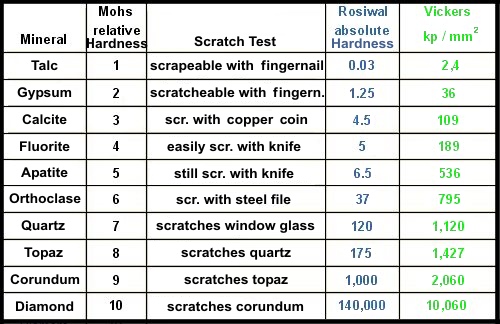 A mineral’s hardness is its ___________________ to being scratched.A scale known as the Moh’s scale is often used. Mineral Property #5-DensityEach mineral has a _______________________________________Density is the mass of a given space or in.  Scientific terms mass per unit of volumeGeologists go even more in depth. They measure___________________________________
	The specific gravity of a mineral is it's mass divided
	by the mass of an equal volume of water.Geologists measure density by the following:First they use a balance to determine the mass of  a sampleSecond, they place the mineral in water to see how
	much water it displaces.The volume of displace water = the volume of the sampleThird they use the following formula:
	_________________________________________________Some Minerals Have Specific Properties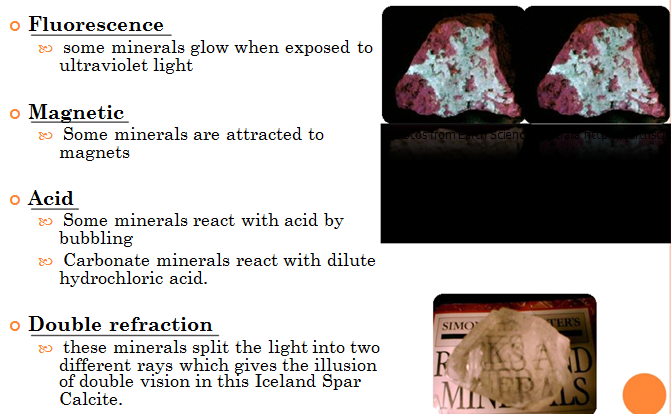 Answer these questions…Bob found this mineral. He wants to know what it is and if it is valuable.What properties can Bob use to
	determine what this mineral is?_____________________________________SLCDFH
SOME LLAMAS CLIMB DOWN FUNNY HILLSStreak-Powdered colorLuster-How Shiny?Cleavage-Breaks in sheets or blocksDensity-How much mass in a given volumeFracture-Just crumbles or breaksHardness-Can be scratched by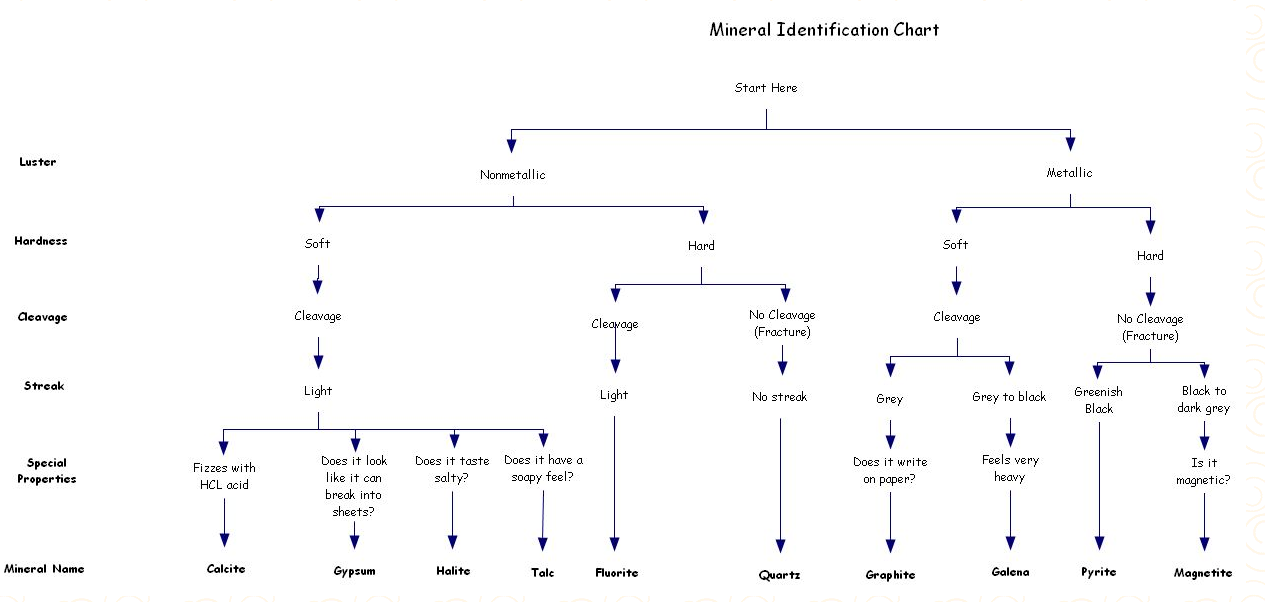 CONCLUSION: Explain why certain minerals seemed to be easy to identify. ______________________________________________________________________________________________________________________________________________________________________________________Determine two properties that distinguish clear, transparent quartz from clear, transparent calcite. Explain your choice of properties. _____________________________________________________________________________________________________________________________________________________________________________________Which physical properties would be the easiest to determine if you found the mineral specimen in the field?______________________________________________________________________________________________________________________________________________________________________________________